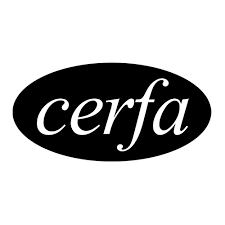 N°12818*02DEMANDE DE RECEVABILITE A LA VALIDATION DES ACQUIS DE L'EXPERIENCECode de l'éducation ah. R335-5 à R335-11LIRE ATTENTIVEMENT LA NOTICE AVANT DE REMPLIR CE FORMULAIRE.Vous y trouverez les définitions des informations demandées, les listes de codes nécessaires pour renseigner les rubriques, la liste des pièces justificatives à joindre au présent formulaire pour envoyer un dossier complet.                               DATEZ ET SIGNEZ LA DECLARATION SUR L 'HONNEUR (RUBRIQUE 6)sauf si l'autorité responsable de la certification vous propose une téléprocédure.RUBRIQUE 1 : Nature de la demande1ère demande  	                                 Renouvellement  	                             Prolongation  RUBRIQUE 2 : Certification professionnelle que vous souhaitez obtenirRUBRIQUE 3 : Etat civil / Situation du candidatNom de naissance :			Nom d’usage : Prénom(s) : Date de naissance : 		Sexe : Féminin    Masculin    Commune de naissance :           Département de naissance :           Pays de naissance : Nationalité : 			Française  	Ressortissant de l’UE    Autre 	 Adresse : Code postal :			Commune : Tel domicile :			Tel portable : Courriel :Vous êtes actuellement : En situation d’emploi 		En inactivité              		En recherche d’emploi	         Inscrit à pôle emploi Oui :   Non :    Depuis :              Etes-vous indemnisé(e)             Etes-vous allocataire de minima sociaux   Oui    Non      4.   Autres	Volontaire            Mandat électoral   Êtes-vous reconnu travailleur handicapé :  Oui            Non     RUBRIQUE 4 : Niveau de formation/Certification(s) obtenue(s) à la date de votre demande(cf. notice : se reporter aux définitions de la rubrique selon le numéro du renvoi et inscrire les codes correspondant à votre situation)Dernière classe suivie(l) :      Titre ou diplôme le plus élevé obtenu en France (2)      Autre certification obtenue en France (3) : 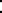 Attestation de comparabilité d'un diplôme délivré dans un pays étranger (4) :   niveau V    niveau IV   niveau III   niveau Il   niveau I Attestation de reconnaissance d'études/et ou de formation/s suivie/s à l'étranger (5) : Oui    Non  Partie(s) de certification professionnelle obtenue/s(6) : Oui    Non  Si vous possédez une certification ou partie/s de certification professionnelle inscrite/s au Répertoire National des Certifications Professionnelles (RNCP) en rapport avec la certification professionnelle que vous souhaitez obtenir par la validation des acquis de l'expérience (VAE), indiquez son ou leur/s intitulé/s exact/s :Indiquez les éventuelles formations courtes suivies dans le cadre de la formation continue (stage, certification,), en relation avec la certification visée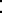 RUBRIQUE 5 : Information concernant votre expérience en rapport direct avec la certification viséeCette déclaration est à remplir obligatoirement pour que votre dossier soit recevableRUBRIQUE 6 : Déclaration sur l'honneurRUBRIQUE 7 : Réservé à l'organisme certificateur (ne pas remplir)Dossier reçu le :         					Dossier complet le : N° d'identifiant : Code du diplôme :  					Niveau de certification visé, le cas échéant : Décision de recevabilité : favorable     défavorable   Date de décision de la recevabilité : 			Date limite de validité de la recevabilité (le cas échéant) : 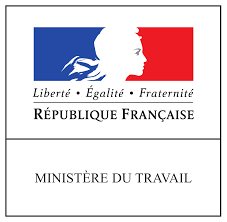 Nature, intitulé complet et niveau de la certificationAutorité responsable de la certificationNATURE : LANGUE VIVANTE : DAVA1- au titre de l’assurance chômage (Allocation de retour à l’emploi)  Oui    Non     2-au titre du régime spécifique d’assurance chômage des intermittents du spectacle Oui    Non     1Statut2Emploi ou fonction occupée3Nom et adresse de l’employeur4Famille prof6PériodeDébut - fin7Mod TT8Durée9ActivitésDéclaration sur l'honneurJe soussigné(e),                      déclare sur l'honneur ne pas faire l'objet d'une mesure pénale ou administrative d'interdiction de présentation devant un juryd'examen ou de validation des acquis de l'expérience que toutes les informations fournies sont exactes et que la présente candidature à la validation desacquis de l'expérience en vue de l'obtention de la certification mentionnée à la rubrique 2 du présentformulaire constitue l'unique demande pour cette certification pour la même année civile.Je m'engage également à ne pas présenter plus de trois candidatures à la validation des acquis de l'expérience pour des diplômes, certificats ou titres différents durant la présente année civile.Fait à :le :                                                                     Signature du/de la candidat/e :La loi punit quiconque se rend coupable de fausses déclarations :« Constitue un faux toute altération frauduleuse de la vérité, de nature à causer un préjudice et accomplie par quelque moyen que ce soit, dans un écrit ou tout autre supportd'expression de la pensée qui a pour objet ou qui peut avoir pour effet d'établir la preuve d'un droit ou d'un fait ayant des conséquences juridiques.Le faux et l'usage de faux sont punis de trois ans d'emprisonnement et de 45000 euros d'amende (code pénal, art.441-1) ;Le fait de se faire délivrer indûment par une administration publique ou par un organisme chargé d'une mission de service public, par quelque moyen frauduleux que ce soit un document destiné à constater un droit, une identité ou une qualité ou à accorder une autorisation est puni de deux ans d'emprisonnement et de 30 000 euros d'amendes (code pénal art.441-6) ;Est puni d'un an d'emprisonnement et de 15 000 euros d'amende le fait :1° D'établir une attestation ou un certificat faisant état de faits matériellement inexacts ;2° De falsifier une attestation ou un certificat originairement sincère ;3° De faire usage d'une attestation ou d'un certificat inexact ou falsifié (code pénal art. 441-7).